НазначениеСветодиодные светильники PROMETEY-ST 60-xx-xx-xx/хх, PROMETEY-ST 90-xx-xx-xx/хх, PROMETEY-ST 120-xx-xx-xx/хх (далее – «изделия») предназначены для освещения автомагистралей, дорог, тротуаров, улиц, дворов, площадей и различных территорий. Являются эффективной заменой светильников с лампами накаливания, газоразрядными и натриевыми лампами.Упаковка, хранение, эксплуатацияИзделия транспортируются в упаковке производителя без ограничения расстояния в условиях, исключающих механическое повреждение.Изделия допускается хранить в упаковке производителя в помещениях при относительной влажности до 80 % и отсутствии в окружающей среде агрессивных примесей при температуре от -25 до +65 ºС.Изделия не требуют обслуживания в процессе работы при соблюдении потребителем правил эксплуатации.Гарантии изготовителяПредприятие-изготовитель гарантирует нормальную работу изделий в течение 5 лет со дня изготовления при соблюдении потребителем условий эксплуатации и правил хранения, изложенных в настоящем паспорте.Комплект поставки- изделие: 1 шт, - паспорт: 1 шт, - упаковка: 1 шт.Подготовка к работеМонтаж изделий должен производиться квалифицированным персоналом.Изделия устанавливаются на Г-образных кронштейнах диаметром до 60мм.Подключение изделий должно выполняться в соответствии со схемой при отключенном напряжении питания.Внимание! Обязателен монтаж заземляющего провода.По окончании монтажа необходимо произвести внешний осмотр и убедиться в отсутствии повреждений корпуса и проводов.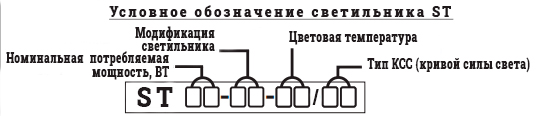 Рис.1. Условное обозначение светильникаТехнические характеристикиСвидетельство о приемкеИзделие признано годным к эксплуатации.Зав.№ АА				Дата приемки			Штамп ОТКВ случае выхода изделия из строя в период гарантийного срока обращаться на предприятие-изготовитель по адресу:ООО «Прометей»Россия, 656006, Алтайский край, г. Барнаул, ул. Власихинская, д. 103 т.: (3852) 60-03-10, 60-03-11, 60-05-19, www.prometey-st.ru,  e-mail: samiraprom@mail.ru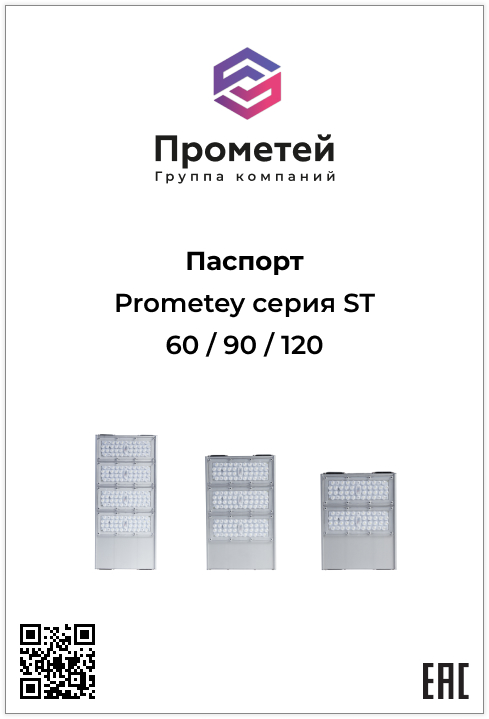 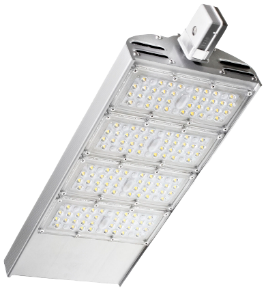 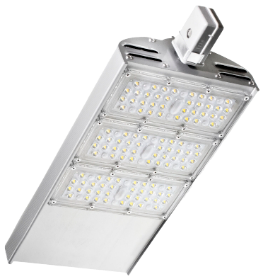 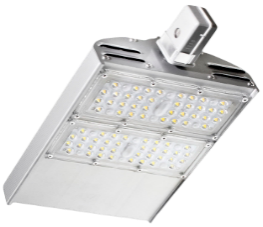 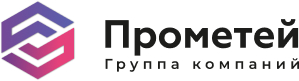 СВЕТОДИОДНЫЕ СВЕТИЛЬНИКИ PROMETEY- STТУ 27.40.39-001-33974154-2021 «Светильники светодиодные».НаименованиеPROMETEY- ST 60-xx-xx-xx/ххPROMETEY- ST 60-xx-xx-xx/ххPROMETEY- ST 90-xx-xx-xx/ххPROMETEY - ST 120-xx-xx-xx/ххНапряжение питания от сети переменного тока частотой 50 Гц, В176-264176-264176-264176-264Номинальная потребляемая мощность, Вт, не более606090120Количество источников света, шт.7272108144Производитель светодиодовOsramOsramOsramOsramСветовой поток, Лм960096001440019200Цветовая температура, К2700 - 65002700 - 65002700 - 65002700 - 6500Угол рассеивания, град.150(Ш), 90(С), 145х63(ШБ)150(Ш), 90(С), 145х63(ШБ)150(Ш), 90(С), 145х63(ШБ)150(Ш), 90(С), 145х63(ШБ)Цветовая температура, К2700 - 65002700 - 65002700 - 65002700 - 6500Индекс цветопередачи, Ra≥80≥80≥80≥80Степень защиты оболочки, IP67676767Световая отдача, Лм/Вт160160160160Коэффициент пульсации, %< 1< 1< 1< 1Коэффициент мощности0,980,980,980,98Вид климатического исполненияУХЛ1УХЛ1УХЛ1УХЛ1Класс электробезопасностиIIIIКласс энергоэффективностиА++А++А++А++Защита от обрыва цепи нагрузки НаличиеНаличиеНаличиеНаличиеЗащита от короткого замыкания НаличиеНаличиеНаличиеНаличиеЗащита от превышения входного НаличиеНаличиеНаличиеНаличиеЗащита от превышения температурыНаличиеНаличиеНаличиеНаличиеГрозозащита, класс 3  4 кВ 4 кВ 4 кВ 4 кВТип крепленияКонсольныйКонсольныйКонсольныйКонсольныйДиаметр крепежного отверстия, мм43...6043...6043...6043...60Габаритные размеры, мм250х187х75300х187х75300х187х75400х187х75Масса, кг, не более2,12,72,73,4Ресурс работы светодиодов, час., до100 000 или 10 лет100 000 или 10 лет100 000 или 10 лет100 000 или 10 летДиапазон рабочих температур, ºС     -60 … 55˚С     -60 … 55˚С     -60 … 55˚С     -60 … 55˚СОтносительная влажность воздуха при +25 ºС, %, не более95959595Класс светораспределения ППППГруппа механического исполнения  М1 М1 М1 М1Тип рассеивателя Светостабилизированный ударопрочный прозрачный оптический поликарбонат с защитой от ультрафиолетаСветостабилизированный ударопрочный прозрачный оптический поликарбонат с защитой от ультрафиолетаСветостабилизированный ударопрочный прозрачный оптический поликарбонат с защитой от ультрафиолетаСветостабилизированный ударопрочный прозрачный оптический поликарбонат с защитой от ультрафиолетаТип светильника ЛинейныйЛинейныйЛинейныйЛинейныйМатериал корпуса Анодированный алюминийАнодированный алюминийАнодированный алюминийАнодированный алюминий